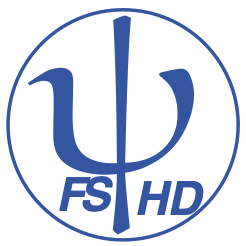 Protokoll zur ONLINE Fachschafts-Vollversammlungder Studienfachschaft Psychologieam 26.07.21 Sitzungsleitung: AaronProtokoll: KarolinAnwesend: Antonia, Valentina, Rieke, Annalena, Moritz, Laurids, Karolin, Franziska, Carlotta, Aaron, Antonia, LeaTagesordnung TOP 1 Begrüßung und Eröffnung der SitzungDie Sitzungsleitung begrüßt alle Anwesenden und erklärt damit die heutige Sitzung der Fachschafts-Vollversammlung um 18:11 Uhr für eröffnet.TOP 2 Feststellung der Anwesenden & Feststellung der BeschlussfähigkeitDie Sitzungsleitung bittet alle Anwesenden reihum ihre Namen für das Protokoll zu nennen. Es sind 12 stimmberechtigte Vertreter der Studienfachschaft Psychologie und 0 Gäste ohne Stimmrecht anwesend.Damit ist die Mindestzahl von 8 stimmberechtigten Vertretern aus der Studienfachschaft Psychologie erfüllt und die Fachschafts-Vollversammlung ist gemäß der Satzung beschlussfähig.TOP 3 Annahme des Protokolls der letzten SitzungDie Sitzungsleitung fragt die Anwesenden, ob es Anträge oder Änderungsvorschläge an dem Protokoll der letzten Sitzung der Fachschafts-Vollversammlung vom 19.07.21. Das Protokoll wird angenommen mit 11 Annahmen und 1 Enthaltung. TOP 4 Festlegung der TagesordnungDie Sitzungsleitung bittet alle Anwesenden um Beiträge zur Tagesordnung. Die folgenden Punkte werden auf die Tagesordnung genommen:MastertestBlackboxInfoveranstaltung AbschlussarbeitenFeriensitzungenZweiti VeranstaltungTOP 5 Mastertest TOP 6 BlackboxTOP 7 Infoveranstaltung Abschlussarbeiten TOP 8 FeriensitzungenTOP 9 Zweiti Veranstaltung TOP 10 Bestimmung der Sitzungsleitung für die nächste FS-VollversammlungDa keine weiteren Tagesordnungspunkte vorliegen, erklärt die Sitzungsleitung die Fachschafts-Vollversammlung um 19:02 Uhr für beendet.Die nächste Fachschafts-Sitzung wird am 27.09.21 um 18:00 Uhr hybrid (per Stura-Konf & bei gutem Wetter zusätzlich im Innenhof des PI) stattfinden.Sitzungsleitung: tbdProtokoll: tbdAnliegenFreiwillige für die Aufsicht beim Mastertest (16.0.8)Freiwillige für die Aufsicht beim Mastertest (16.0.8)es ist im Interesse der Fachschaft und den Heidelberger Studierenden, den (angekündigten) Mastertest auch durchzuführenbisher nur 3 Freiwillige, die sich als Aufsicht für den Mastertest gemeldet haben  im besten Fall 20-25 Helfende müssen bis Mo, 02.08. feststehen  Möglichkeit, Geldentschädigung aus Fachschaftsmitteln zu finanzieren?  Wenn ja, wie viel wäre möglich/ angebracht? z.B. 10 Euro pro Person + Verpflegung  über Finanzantrag muss rechtzeitig abgestimmt werden! Idee: evtl. Bachelor-Studierende als Aufsicht, SRH-Masterstudierende oder BiWis fragen?es ist im Interesse der Fachschaft und den Heidelberger Studierenden, den (angekündigten) Mastertest auch durchzuführenbisher nur 3 Freiwillige, die sich als Aufsicht für den Mastertest gemeldet haben  im besten Fall 20-25 Helfende müssen bis Mo, 02.08. feststehen  Möglichkeit, Geldentschädigung aus Fachschaftsmitteln zu finanzieren?  Wenn ja, wie viel wäre möglich/ angebracht? z.B. 10 Euro pro Person + Verpflegung  über Finanzantrag muss rechtzeitig abgestimmt werden! Idee: evtl. Bachelor-Studierende als Aufsicht, SRH-Masterstudierende oder BiWis fragen?Aufgaben & ZuständigeNachrekrutierung und Aufwandsentschädigung in den Master-Semestern (und privat) kommunizierenAnliegenBericht über die Zweiti-Veranstaltung am 30.07.Bericht über die Zweiti-Veranstaltung am 30.07.Bericht aus der Perspektive einer Fachschaftlerin/ eines Fachschaftlers sowie eines Zweitis  Bericht aus der Perspektive einer Fachschaftlerin/ eines Fachschaftlers sowie eines Zweitis  Aufgaben & ZuständigeBericht schreiben  wird am Freitag (30.07) vor Ort festgelegtAnliegenRückmeldungen von den Lehrpersonen der Abteilungen  Rückmeldungen von den Lehrpersonen der Abteilungen  viele Rückmeldungen, Veranstaltung kann stattfindenRückmeldung aus Methoden-Abteilung fehlt bis jetzt  viele Rückmeldungen, Veranstaltung kann stattfindenRückmeldung aus Methoden-Abteilung fehlt bis jetzt  Aufgaben & ZuständigeNachfragen in der Methoden-Abteilung Kim AnliegenWann finden die nächsten Sitzungen statt? Wann finden die nächsten Sitzungen statt? am 27.09 am 27.09 Aufgaben & ZuständigeAnliegenAktueller Planungsstand Aktueller Planungsstand Abendprogramm: höchstens 4 Haushalte  evtl. nicht an Neckarwiese, sondern am Philosophenweg treffen? Möglichkeit, es als private Veranstaltung (bis 200 Leute) anzumelden?Abendprogramm: höchstens 4 Haushalte  evtl. nicht an Neckarwiese, sondern am Philosophenweg treffen? Möglichkeit, es als private Veranstaltung (bis 200 Leute) anzumelden?Aufgaben & ZuständigeKim & Aaron